CHAPTER 5HEALTH AND SAFETY REGULATIONSSUBCHAPTER 1BEDDING AND UPHOLSTERED FURNITURE(REPEALED)ARTICLE 1GENERAL PROVISIONS(REPEALED)§81.  Definitions(REPEALED)SECTION HISTORYPL 1965, c. 106, §1 (AMD). PL 1971, c. 620, §13 (AMD). PL 1975, c. 59, §3 (AMD). PL 1981, c. 168, §7 (AMD). PL 1999, c. 731, §K1 (RP). PL 1999, c. 731, §K3 (AFF). §82.  Administration and enforcement(REPEALED)SECTION HISTORYPL 1971, c. 620, §13 (AMD). PL 1975, c. 36 (AMD). PL 1977, c. 694, §441 (AMD). PL 1999, c. 731, §K1 (RP). PL 1999, c. 731, §K3 (AFF). §83.  Proceeds payable into the General Fund(REPEALED)SECTION HISTORYPL 1969, c. 149, §1 (AMD). PL 1999, c. 731, §K1 (RP). PL 1999, c. 731, §K3 (AFF). §84.  Penalties(REPEALED)SECTION HISTORYPL 1971, c. 620, §13 (AMD). PL 1999, c. 731, §K1 (RP). PL 1999, c. 731, §K3 (AFF). ARTICLE 2ADMINISTRATION AND OPERATION(REPEALED)§111.  Registration(REPEALED)SECTION HISTORYPL 1969, c. 149, §2 (RPR). PL 1971, c. 620, §13 (AMD). PL 1973, c. 555, §1 (AMD). PL 1985, c. 168 (AMD). PL 1991, c. 528, §K1 (AMD). PL 1991, c. 528, §RRR (AFF). PL 1991, c. 591, §K1 (AMD). PL 1999, c. 731, §K1 (RP). PL 1999, c. 731, §K3 (AFF). §111-A.  Issuance of certificate of registration and appeal procedures(REPEALED)SECTION HISTORYPL 1969, c. 149, §3 (NEW). PL 1971, c. 620, §13 (AMD). PL 1977, c. 694, §442 (AMD). PL 1999, c. 731, §K1 (RP). PL 1999, c. 731, §K3 (AFF). §112.  Articles to be tagged(REPEALED)SECTION HISTORYPL 1967, c. 138 (AMD). PL 1969, c. 149, §4 (AMD). PL 1971, c. 620, §13 (AMD). PL 1975, c. 623, §36 (AMD). PL 1999, c. 731, §K1 (RP). PL 1999, c. 731, §K3 (AFF). §113.  Sterilization(REPEALED)SECTION HISTORYPL 1965, c. 106, §2 (AMD). PL 1965, c. 290 (AMD). PL 1965, c. 513, §45 (RPR). PL 1969, c. 149, §5 (AMD). PL 1971, c. 620, §13 (AMD). PL 1999, c. 731, §K1 (RP). PL 1999, c. 731, §K3 (AFF). §114.  Permits(REPEALED)SECTION HISTORYPL 1969, c. 149, §6 (AMD). PL 1971, c. 620, §13 (AMD). PL 1977, c. 694, §443 (AMD). PL 1999, c. 731, §K1 (RP). PL 1999, c. 731, §K3 (AFF). §115.  Requirement of certificate of registration for sale(REPEALED)SECTION HISTORYPL 1969, c. 149, §7 (NEW). PL 1999, c. 731, §K1 (RP). PL 1999, c. 731, §K3 (AFF). SUBCHAPTER 1-ASTUFFED TOYS(REPEALED)ARTICLE 1GENERAL PROVISIONS(REPEALED)§121.  Construction(REPEALED)SECTION HISTORYPL 1965, c. 106, §3 (NEW). PL 1967, c. 74, §1 (AMD). PL 1999, c. 731, §K1 (RP). PL 1999, c. 731, §K3 (AFF). §122.  Definitions(REPEALED)SECTION HISTORYPL 1965, c. 106, §3 (NEW). PL 1967, c. 74, §2 (AMD). PL 1971, c. 620, §13 (AMD). PL 1975, c. 59, §3 (AMD). RR 1995, c. 2, §59 (COR). PL 1999, c. 731, §K1 (RP). PL 1999, c. 731, §K3 (AFF). §123.  Administration and rules and regulations(REPEALED)SECTION HISTORYPL 1965, c. 106, §3 (NEW). PL 1967, c. 74, §3 (AMD). PL 1971, c. 620, §13 (AMD). PL 1977, c. 694, §444 (AMD). PL 1999, c. 731, §K1 (RP). PL 1999, c. 731, §K3 (AFF). §124.  Proceeds payable into General Fund(REPEALED)SECTION HISTORYPL 1965, c. 106, §3 (NEW). PL 1969, c. 77 (AMD). PL 1999, c. 731, §K1 (RP). PL 1999, c. 731, §K3 (AFF). §125.  Violation; suspension and confiscation(REPEALED)SECTION HISTORYPL 1965, c. 106, §3 (NEW). PL 1967, c. 74, §4 (AMD). PL 1971, c. 620, §13 (AMD). PL 1977, c. 694, §445 (AMD). PL 1999, c. 731, §K1 (RP). PL 1999, c. 731, §K3 (AFF). §126.  Penalties(REPEALED)SECTION HISTORYPL 1965, c. 106, §3 (NEW). PL 1967, c. 74, §5 (AMD). PL 1971, c. 620, §13 (AMD). PL 1999, c. 731, §K1 (RP). PL 1999, c. 731, §K3 (AFF). ARTICLE 2ADMINISTRATION AND OPERATION(REPEALED)§131.  Registration(REPEALED)SECTION HISTORYPL 1965, c. 106, §3 (NEW). PL 1967, c. 74, §6 (AMD). PL 1971, c. 620, §13 (AMD). PL 1973, c. 555, §2 (AMD). PL 1991, c. 528, §K2 (AMD). PL 1991, c. 528, §RRR (AFF). PL 1991, c. 591, §K2 (AMD). PL 1999, c. 731, §K1 (RP). PL 1999, c. 731, §K3 (AFF). §132.  Issuance of certificate of registration and appeal procedures(REPEALED)SECTION HISTORYPL 1965, c. 106, §3 (NEW). PL 1967, c. 74, §7 (AMD). PL 1971, c. 620, §13 (AMD). PL 1977, c. 694, §446 (AMD). PL 1999, c. 731, §K1 (RP). PL 1999, c. 731, §K3 (AFF). §133.  Material and processed material(REPEALED)SECTION HISTORYPL 1965, c. 106, §3 (NEW). PL 1967, c. 74, §8 (AMD). PL 1971, c. 620, §13 (AMD). PL 1999, c. 731, §K1 (RP). PL 1999, c. 731, §K3 (AFF). §134.  Requirement of certificate of registration for sale(REPEALED)SECTION HISTORYPL 1965, c. 106, §3 (NEW). PL 1967, c. 74, §9 (AMD). PL 1999, c. 731, §K1 (RP). PL 1999, c. 731, §K3 (AFF). §135.  Articles to be tagged(REPEALED)SECTION HISTORYPL 1975, c. 176 (NEW). PL 1975, c. 623, §§36-A (AMD). PL 1999, c. 731, §K1 (RP). PL 1999, c. 731, §K3 (AFF). SUBCHAPTER 1-BFLAMMABLE FABRICS(REPEALED)§136.  Liaison for Federal Flammable Fabrics Act(REPEALED)SECTION HISTORYPL 1975, c. 336 (NEW). RR 1995, c. 2, §60 (COR). PL 1999, c. 731, §K1 (RP). PL 1999, c. 731, §K3 (AFF). SUBCHAPTER 2BOILERS AND PRESSURE VESSELS(REPEALED)ARTICLE 1GENERAL PROVISIONS(REPEALED)§141.  Definitions(REPEALED)SECTION HISTORYPL 1965, c. 425, §15 (AMD). PL 1971, c. 620, §13 (AMD). PL 1973, c. 33, §1 (AMD). PL 1995, c. 560, §H8 (RP). PL 1995, c. 560, §H17 (AFF). §142.  Exemptions(REPEALED)SECTION HISTORYPL 1971, c. 55 (AMD). PL 1973, c. 33, §2 (AMD). PL 1973, c. 452, §2 (AMD). PL 1973, c. 669, §1 (AMD). PL 1973, c. 788, §115 (AMD). PL 1975, c. 623, §37 (AMD). PL 1989, c. 483, §A37 (AMD). PL 1995, c. 560, §H8 (RP). PL 1995, c. 560, §H17 (AFF). §143.  Penalties(REPEALED)SECTION HISTORYPL 1973, c. 452, §3 (AMD). PL 1981, c. 698, §114 (AMD). PL 1995, c. 560, §H8 (RP). PL 1995, c. 560, §H17 (AFF). ARTICLE 2ADMINISTRATION(REPEALED)§171.  Board of Boiler Rules(REPEALED)SECTION HISTORYPL 1971, c. 620, §13 (AMD). PL 1975, c. 771, §271 (AMD). PL 1983, c. 347, §1 (AMD). PL 1983, c. 812, §155 (AMD). PL 1989, c. 410, §25 (AMD). PL 1989, c. 503, §B108 (AMD). PL 1989, c. 878, §A68 (RPR). PL 1995, c. 560, §H8 (RP). PL 1995, c. 560, §H17 (AFF). §172.  Expenses of board members(REPEALED)SECTION HISTORYPL 1983, c. 812, §156 (RPR). PL 1983, c. 862, §74 (AMD). PL 1995, c. 560, §H8 (RP). PL 1995, c. 560, §H17 (AFF). §173.  Rules and regulations(REPEALED)SECTION HISTORYPL 1971, c. 51, §§1,2 (AMD). PL 1973, c. 33, §§3,4 (AMD). PL 1977, c. 694, §447 (AMD). PL 1995, c. 560, §H8 (RP). PL 1995, c. 560, §H17 (AFF). §174.  Installation of new boilers and pressure vessels(REPEALED)SECTION HISTORYPL 1971, c. 51, §3 (AMD). PL 1973, c. 33, §5 (AMD). PL 1995, c. 560, §H8 (RP). PL 1995, c. 560, §H17 (AFF). §175.  Chief and deputy inspectors(REPEALED)SECTION HISTORYPL 1971, c. 620, §13 (AMD). PL 1975, c. 771, §272 (AMD). PL 1995, c. 560, §H8 (RP). PL 1995, c. 560, §H17 (AFF). §176.  Deputy and authorized inspectors to be examined(REPEALED)SECTION HISTORYPL 1971, c. 620, §13 (AMD). PL 1977, c. 694, §§448,448-A (AMD). PL 1989, c. 502, §A104 (AMD). PL 1989, c. 590, §1 (AMD). PL 1989, c. 878, §A69 (AMD). PL 1995, c. 560, §H8 (RP). PL 1995, c. 560, §H17 (AFF). §177.  Chief and deputy inspectors to furnish bond(REPEALED)SECTION HISTORYPL 1995, c. 560, §H8 (RP). PL 1995, c. 560, §H17 (AFF). §178.  Stationary steam engineers and boiler operators(REPEALED)SECTION HISTORYPL 1971, c. 447, §1 (NEW). PL 1973, c. 452, §1 (RPR). PL 1973, c. 669, §2 (AMD). PL 1973, c. 788, §§116,117 (AMD). PL 1977, c. 694, §§449,450 (AMD). PL 1981, c. 90, §§1,2 (AMD). PL 1981, c. 348, §§1-5 (AMD). PL 1989, c. 483, §A38 (AMD). PL 1989, c. 590, §2 (AMD). PL 1995, c. 560, §H8 (RP). PL 1995, c. 560, §H17 (AFF). ARTICLE 3MANAGEMENT AND OPERATION(REPEALED)§211.  Heating plants(REPEALED)SECTION HISTORYPL 1971, c. 51, §4 (AMD). PL 1981, c. 90, §3 (RP). §212.  Welding on boilers; certificates for welders(REPEALED)SECTION HISTORYPL 1969, c. 345, §1 (AMD). PL 1977, c. 694, §451 (AMD). PL 1981, c. 90, §4 (AMD). PL 1995, c. 560, §H8 (RP). PL 1995, c. 560, §H17 (AFF). §213.  Operation of condemned vessels(REPEALED)SECTION HISTORYPL 1973, c. 33, §6 (AMD). PL 1995, c. 560, §H8 (RP). PL 1995, c. 560, §H17 (AFF). §214.  Condemned vessels stamped(REPEALED)SECTION HISTORYPL 1971, c. 620, §13 (AMD). PL 1973, c. 33, §7 (AMD). PL 1995, c. 560, §H8 (RP). PL 1995, c. 560, §H17 (AFF). §215.  Registration; stamping(REPEALED)SECTION HISTORYPL 1971, c. 620, §13 (AMD). PL 1973, c. 33, §8 (AMD). PL 1995, c. 560, §H8 (RP). PL 1995, c. 560, §H17 (AFF). §216.  Examination by municipal officers; certificate; filing(REPEALED)SECTION HISTORYPL 1981, c. 90, §5 (RP). §217.  Duty of municipal officers when notice of incompetent operator received(REPEALED)SECTION HISTORYPL 1981, c. 90, §5 (RP). §218.  Attendants for power boilers(REPEALED)SECTION HISTORYPL 1983, c. 347, §2 (NEW). PL 1995, c. 560, §H8 (RP). PL 1995, c. 560, §H17 (AFF). ARTICLE 4INSPECTIONS(REPEALED)§241.  Certificate required(REPEALED)SECTION HISTORYPL 1971, c. 51, §5 (AMD). PL 1995, c. 560, §H8 (RP). PL 1995, c. 560, §H17 (AFF). §242.  Temporary certificate(REPEALED)SECTION HISTORYPL 1971, c. 620, §13 (AMD). PL 1995, c. 560, §H8 (RP). PL 1995, c. 560, §H17 (AFF). §243.  Insurance(REPEALED)SECTION HISTORYPL 1969, c. 345, §2 (AMD). PL 1971, c. 620, §13 (AMD). PL 1989, c. 483, §A39 (AMD). PL 1995, c. 560, §H8 (RP). PL 1995, c. 560, §H17 (AFF). §244.  Inspection required; certificates issued(REPEALED)SECTION HISTORYPL 1965, c. 211, §1 (AMD). P&SL 1971, c. 179, §F1 (AMD). PL 1971, c. 620, §13 (AMD). PL 1973, c. 34, §§1-3 (AMD). PL 1977, c. 694, §452 (RPR). PL 1989, c. 590, §3 (AMD). PL 1995, c. 560, §H8 (RP). PL 1995, c. 560, §H17 (AFF). §245.  Inspection charge(REPEALED)SECTION HISTORYPL 1965, c. 211, §2 (AMD). PL 1971, c. 620, §13 (AMD). PL 1977, c. 149 (AMD). PL 1989, c. 590, §4 (AMD). PL 1995, c. 560, §H8 (RP). PL 1995, c. 560, §H17 (AFF). §246.  Powers of chief inspector(REPEALED)SECTION HISTORYPL 1971, c. 51, §6 (AMD). PL 1977, c. 694, §453 (AMD). PL 1989, c. 483, §A40 (AMD). PL 1995, c. 560, §H8 (RP). PL 1995, c. 560, §H17 (AFF). §247.  Authorized inspectors; duties(REPEALED)SECTION HISTORYPL 1971, c. 51, §7 (AMD). PL 1971, c. 620, §13 (AMD). PL 1995, c. 560, §H8 (RP). PL 1995, c. 560, §H17 (AFF). SUBCHAPTER 2-AVIDEO DISPLAY TERMINAL OPERATORS§251.  DefinitionsAs used in this subchapter, unless the context otherwise indicates, the following terms have the following meanings.  [PL 1989, c. 512 (NEW).]1.  Bureau.  "Bureau" means the Department of Labor, Bureau of Labor Standards.[PL 1989, c. 512 (NEW).]2.  Employ.  "Employ" means to employ or permit to work.[PL 1989, c. 512 (NEW).]3.  Employee.  "Employee" means any person engaged to work on a steady or regular basis as an operator by an employer located or doing business in the State.[PL 1989, c. 512 (NEW).]4.  Employer.  "Employer" means any person, partnership, firm, association or corporation, public or private, that uses 2 or more terminals at one location within the State.  The term "employer" includes, but is not limited to:A.  Any person, partnership, firm, association or corporation acting in the interest of any employer, directly or indirectly; and  [PL 1989, c. 512 (NEW).]B.  The State, in its capacity as an employer.  [PL 1989, c. 512 (NEW).][PL 1991, c. 305, §1 (AMD); PL 1991, c. 305, §3 (AFF).]5.  Operator.  "Operator" means any employee whose primary task is to operate a terminal for more than 4 consecutive hours, exclusive of breaks, on a daily basis.[PL 1989, c. 512 (NEW).]6.  Terminal.  "Terminal" means any electronic video screen data presentation machine, commonly called video display terminals, VDTs or cathode-ray tubes, CRTs.  The term does not apply to television or oscilloscope screens, cash registers or memory typewriters.[PL 1989, c. 512 (NEW).]SECTION HISTORYPL 1989, c. 512 (NEW). PL 1991, c. 305, §1 (AMD). PL 1991, c. 305, §3 (AFF). §252.  Education and trainingEvery employer shall establish an education and training program for all operators as provided in this section.  [PL 1989, c. 512 (NEW).]1.  Requirements.  An employer's education and training program must be provided both orally and in writing, except that an employer that uses fewer than 5 terminals at one location may provide the education and training program in writing only.  The program must include, at a minimum:A.  Notification of the rights and duties created under this subchapter by posting in a prominent location in the workplace a copy of this subchapter and a written notice that explains these rights and duties in plain language;  [PL 1989, c. 512 (NEW).]B.  An explanation or description of the proper use of terminals and the protective measures that the operator may take to avoid or minimize symptoms or conditions that may result from extended or improper use of terminals; and  [PL 1989, c. 512 (NEW).]C.  Instruction related to the importance of maintaining proper posture during terminal operation and a description of methods to achieve and maintain this posture, including the use of any adjustable work station equipment used by the operator.  [PL 1989, c. 512 (NEW).][PL 1991, c. 305, §2 (AMD); PL 1991, c. 305, §3 (AFF).]2.  Literature; clearinghouse.  The bureau shall recommend to employers, for use in education and training programs, occupational safety literature that provides appropriate, current and pertinent data on terminal use.  The bureau shall also serve as a clearinghouse for information regarding workplace safety and health relative to the use of terminals.[PL 1989, c. 512 (NEW).]3.  Training schedule.  Employers shall provide current operators with this education and training program within 6 months after the effective date of this section and annually thereafter.  Beginning 6 months after the effective date of this section, employers shall provide all new operators with the education and training program within the first month of employment as operators.[PL 1989, c. 512 (NEW).]SECTION HISTORYPL 1989, c. 512 (NEW). PL 1991, c. 305, §2 (AMD). PL 1991, c. 305, §3 (AFF). SUBCHAPTER 3COMPRESSED AIR WORK(REPEALED)ARTICLE 1GENERAL PROVISIONS(REPEALED)§271.  Definitions(REPEALED)SECTION HISTORYPL 1971, c. 620, §13 (AMD). PL 1981, c. 15, §1 (RP). §272.  Applicable sections of labor law posted(REPEALED)SECTION HISTORYPL 1971, c. 620, §13 (AMD). PL 1981, c. 15, §1 (RP). §273.  Regulations suspended or modified(REPEALED)SECTION HISTORYPL 1971, c. 620, §13 (AMD). PL 1977, c. 694, §454 (AMD). PL 1981, c. 15, §1 (RP). §274.  Penalties(REPEALED)SECTION HISTORYPL 1971, c. 620, §13 (AMD). PL 1981, c. 15, §1 (RP). ARTICLE 2SUPERVISION AND CONTROL(REPEALED)§301.  Rules and regulations(REPEALED)SECTION HISTORYPL 1981, c. 15, §1 (RP). §302.  Notice to bureau(REPEALED)SECTION HISTORYPL 1971, c. 620, §13 (AMD). PL 1981, c. 15, §1 (RP). §303.  Representative of employer to be present at work(REPEALED)SECTION HISTORYPL 1981, c. 15, §1 (RP). §304.  Daily inspection of all apparatus(REPEALED)SECTION HISTORYPL 1981, c. 15, §1 (RP). §305.  Daily inspection report to bureau(REPEALED)SECTION HISTORYPL 1971, c. 620, §13 (AMD). PL 1981, c. 15, §1 (RP). §306.  Fire prevention(REPEALED)SECTION HISTORYPL 1971, c. 620, §13 (AMD). PL 1981, c. 15, §1 (RP). §307.  Records to be kept(REPEALED)SECTION HISTORYPL 1981, c. 15, §1 (RP). ARTICLE 3OPERATING CONDITIONS(REPEALED)§331.  Temperature, lighting and sanitation(REPEALED)SECTION HISTORYPL 1981, c. 15, §1 (RP). §332.  Compression plants(REPEALED)SECTION HISTORYPL 1981, c. 15, §1 (RP). §333.  Air supply; communications(REPEALED)SECTION HISTORYPL 1981, c. 15, §1 (RP). §334.  Shafts; locks(REPEALED)SECTION HISTORYPL 1981, c. 15, §1 (RP). §335.  Travel on inclines or shaft(REPEALED)SECTION HISTORYPL 1981, c. 15, §1 (RP). §336.  Caissons braced(REPEALED)SECTION HISTORYPL 1981, c. 15, §1 (RP). §337.  Medical regulations(REPEALED)SECTION HISTORYPL 1971, c. 620, §13 (AMD). PL 1981, c. 15, §1 (RP). §338.  Explosives(REPEALED)SECTION HISTORYPL 1971, c. 620, §13 (AMD). PL 1981, c. 15, §1 (RP). §339.  Signal codes(REPEALED)SECTION HISTORYPL 1981, c. 15, §1 (RP). §340.  Pressure, shifts and intervals(REPEALED)SECTION HISTORYPL 1981, c. 15, §1 (RP). §341.  Decompression(REPEALED)SECTION HISTORYPL 1981, c. 15, §1 (RP). §342.  -- lock(REPEALED)SECTION HISTORYPL 1981, c. 15, §1 (RP). §343.  Recording gauge(REPEALED)SECTION HISTORYPL 1981, c. 15, §1 (RP). SUBCHAPTER 3-ASANITATION ON RAILROAD PROPERTY§351.  RulesThe Commissioner of Labor shall adopt rules in accordance with the Maine Administrative Procedure Act, Title 5, chapter 375, relating to sanitation on railroad property as it affects the safety and health of railroad employees, including, but not limited to, enginemen, trainmen, yardmen, maintenance-of-way employees, clerical employees, carmen and enginehouse employees.  [PL 1987, c. 594, §1 (NEW).]SECTION HISTORYPL 1987, c. 594, §1 (NEW). §352.  ScopeThis subchapter applies to locomotives and caboose cars and other rolling stock, including camp cars and any other work area in which sanitation is not governed by a federal agency or another state agency.  It does not apply to locomotives used only in yard switching service.  [PL 1987, c. 594, §1 (NEW).]SECTION HISTORYPL 1987, c. 594, §1 (NEW). §353.  InspectionsFor the purposes of this subchapter, the Commissioner of Labor or the commissioner's designee may, at any reasonable time and upon presentation of appropriate identification, enter and inspect a workplace.  [PL 1987, c. 594, §1 (NEW).]SECTION HISTORYPL 1987, c. 594, §1 (NEW). §354.  Prohibition; penaltyA person who violates any rule that is adopted by the commissioner under this subchapter shall be subject to a civil forfeiture not to exceed $1,000 for each violation.  Each day of violation shall constitute a separate violation.  [PL 1987, c. 594, §1 (NEW).]SECTION HISTORYPL 1987, c. 594, §1 (NEW). SUBCHAPTER 4CONSTRUCTION SAFETY RULES AND REGULATIONS(REPEALED)§371.  Definitions(REPEALED)SECTION HISTORYPL 1971, c. 302 (AMD). PL 1971, c. 620, §13 (AMD). PL 1975, c. 519, §11 (RP). §372.  Establishment of board; purpose(REPEALED)SECTION HISTORYPL 1971, c. 620, §13 (AMD). PL 1975, c. 519, §11 (RP). §373.  Powers and duties of board(REPEALED)SECTION HISTORYPL 1975, c. 519, §11 (RP). §373-A.  Enforcement generally(REPEALED)SECTION HISTORYPL 1971, c. 446, §2 (NEW). PL 1971, c. 620, §13 (AMD). PL 1975, c. 519, §11 (RP). §374.  Appeals(REPEALED)SECTION HISTORYPL 1971, c. 446, §3 (RPR). PL 1971, c. 620, §13 (AMD). PL 1975, c. 519, §11 (RP). SUBCHAPTER 5ELEVATOR OPERATORS(REPEALED)ARTICLE 1GENERAL PROVISIONS(REPEALED)§401.  Definitions(REPEALED)SECTION HISTORYPL 1965, c. 82 (AMD). PL 1967, c. 208 (AMD). PL 1971, c. 110, §§1-3 (AMD). PL 1977, c. 543, §3 (RP). §402.  Retroactive effect(REPEALED)SECTION HISTORYPL 1971, c. 44 (AMD). PL 1977, c. 543, §3 (RP). §403.  Appeals(REPEALED)SECTION HISTORYPL 1971, c. 620, §13 (AMD). PL 1977, c. 543, §3 (RP). ARTICLE 2ADMINISTRATION AND OPERATION(REPEALED)§431.  Board of Elevator Rules and Regulations(REPEALED)SECTION HISTORYPL 1971, c. 592, §16 (AMD). PL 1971, c. 620, §13 (AMD). PL 1973, c. 47, §§1-3 (AMD). PL 1973, c. 788, §118 (AMD). PL 1975, c. 771, §§273-275 (AMD). PL 1977, c. 543, §3 (RP). §432.  Powers and duties of board(REPEALED)SECTION HISTORYPL 1977, c. 543, §3 (RP). §433.  Appointment of inspectors(REPEALED)SECTION HISTORYPL 1971, c. 620, §13 (AMD). PL 1975, c. 771, §276 (AMD). PL 1977, c. 543, §3 (RP). §434.  Examination of inspectors; fees(REPEALED)SECTION HISTORYPL 1971, c. 620, §13 (AMD). PL 1977, c. 543, §3 (RP). §435.  Certificates of authority(REPEALED)SECTION HISTORYPL 1971, c. 14 (AMD). PL 1977, c. 543, §3 (RP). §436.  Notice to commissioner of accidents(REPEALED)SECTION HISTORYPL 1977, c. 543, §3 (RP). §437.  Examination of accidents by director(REPEALED)SECTION HISTORYPL 1971, c. 620, §13 (AMD). PL 1977, c. 543, §3 (RP). §438.  Employment of minors(REPEALED)SECTION HISTORYPL 1977, c. 543, §3 (RP). §439.  Elevator mechanics; license; definition(REPEALED)SECTION HISTORYPL 1967, c. 312, §1 (NEW). PL 1977, c. 543, §3 (RP). §440.  Issuance; qualifications(REPEALED)SECTION HISTORYPL 1967, c. 312, §1 (NEW). PL 1971, c. 620, §13 (AMD). PL 1975, c. 286 (AMD). PL 1977, c. 543, §3 (RP). §441.  Examination; applications; fees(REPEALED)SECTION HISTORYPL 1967, c. 312, §1 (NEW). PL 1971, c. 620, §13 (AMD). PL 1977, c. 543, §3 (RP). §442.  Penalty(REPEALED)SECTION HISTORYPL 1967, c. 312, §1 (NEW). PL 1977, c. 543, §3 (RP). ARTICLE 3INSPECTIONS(REPEALED)§461.  Inspection of elevators(REPEALED)SECTION HISTORYPL 1965, c. 313, §1 (AMD). PL 1971, c. 110, §4 (AMD). PL 1971, c. 179, §F2 (AMD). PL 1977, c. 89, §1 (AMD). PL 1977, c. 543, §3 (RP). §462.  Condemned conveyances not to be operated(REPEALED)SECTION HISTORYPL 1977, c. 543, §3 (RP). §463.  Certificate required(REPEALED)SECTION HISTORYPL 1977, c. 543, §3 (RP). §464.  Installation of new elevators; fees(REPEALED)SECTION HISTORYPL 1965, c. 313, §2 (AMD). PL 1969, c. 100 (AMD). PL 1973, c. 683 (AMD). PL 1977, c. 89, §2 (AMD). PL 1977, c. 543, §3 (RP). §465.  Insurance(REPEALED)SECTION HISTORYPL 1977, c. 543, §3 (RP). §466.  Reports by state and authorized elevator inspectors(REPEALED)SECTION HISTORYPL 1977, c. 543, §3 (RP). §467.  Powers of director and supervising inspector(REPEALED)SECTION HISTORYPL 1971, c. 620, §13 (AMD). PL 1977, c. 543, §3 (RP). SUBCHAPTER 5-AELEVATORS AND TRAMWAYS(REPEALED)§471.  Declaration of policy(REPEALED)SECTION HISTORYPL 1977, c. 543, §4 (NEW). PL 1995, c. 560, §H9 (RP). PL 1995, c. 560, §H17 (AFF). §472.  Definitions(REPEALED)SECTION HISTORYPL 1977, c. 543, §4 (NEW). PL 1981, c. 168, §26 (AMD). PL 1981, c. 564, §1 (AMD). PL 1983, c. 119, §1 (AMD). PL 1985, c. 246, §1 (AMD). PL 1995, c. 560, §H9 (RP). PL 1995, c. 560, §H17 (AFF). §473.  Retroactive effect(REPEALED)SECTION HISTORYPL 1977, c. 543, §4 (NEW). PL 1995, c. 560, §H9 (RP). PL 1995, c. 560, §H17 (AFF). §474.  Appeals(REPEALED)SECTION HISTORYPL 1977, c. 543, §4 (NEW). PL 1977, c. 694, §455 (RPR). PL 1985, c. 310 (AMD). PL 1989, c. 483, §A41 (AMD). PL 1989, c. 590, §5 (AMD). PL 1995, c. 560, §H9 (RP). PL 1995, c. 560, §H17 (AFF). §475.  Board of Elevator and Tramway Safety(REPEALED)SECTION HISTORYPL 1977, c. 543, §4 (NEW). PL 1981, c. 168, §26 (AMD). PL 1983, c. 812, §157 (AMD). PL 1985, c. 246, §2 (AMD). PL 1989, c. 410, §26 (AMD). PL 1993, c. 708, §J8 (AMD). PL 1995, c. 560, §F14 (AMD). PL 1995, c. 560, §H9 (RP). PL 1995, c. 560, §H17 (AFF). §476.  Powers and duties of board(REPEALED)SECTION HISTORYPL 1977, c. 543, §4 (NEW). PL 1977, c. 694, §456 (AMD). PL 1995, c. 354, §1 (AMD). PL 1995, c. 560, §H9 (RP). PL 1995, c. 560, §H17 (AFF). §477.  Appointment of state inspectors(REPEALED)SECTION HISTORYPL 1977, c. 543, §4 (NEW). PL 1995, c. 560, §H9 (RP). PL 1995, c. 560, §H17 (AFF). §478.  Examination of elevator inspectors(REPEALED)SECTION HISTORYPL 1977, c. 543, §4 (NEW). PL 1995, c. 354, §2 (AMD). PL 1995, c. 560, §H9 (RP). PL 1995, c. 560, §H17 (AFF). §479.  Licensed tramway inspector(REPEALED)SECTION HISTORYPL 1977, c. 543, §4 (NEW). PL 1989, c. 590, §6 (AMD). PL 1995, c. 354, §3 (AMD). PL 1995, c. 560, §H9 (RP). PL 1995, c. 560, §H17 (AFF). §480.  Revocation of tramway or elevator inspector's license(REPEALED)SECTION HISTORYPL 1977, c. 543, §4 (NEW). PL 1977, c. 694, §457 (AMD). PL 1995, c. 354, §4 (AMD). PL 1995, c. 560, §H9 (RP). PL 1995, c. 560, §H17 (AFF). §481.  Notice to director of accidents(REPEALED)SECTION HISTORYPL 1977, c. 543, §4 (NEW). PL 1977, c. 694, §458 (AMD). PL 1995, c. 560, §H9 (RP). PL 1995, c. 560, §H17 (AFF). §482.  Examination of accidents by the director(REPEALED)SECTION HISTORYPL 1977, c. 543, §4 (NEW). PL 1995, c. 560, §H9 (RP). PL 1995, c. 560, §H17 (AFF). §483.  Employment of minors(REPEALED)SECTION HISTORYPL 1977, c. 543, §4 (NEW). PL 1981, c. 564, §2 (RP). §484.  Elevator mechanics; license; definition(REPEALED)SECTION HISTORYPL 1977, c. 543, §4 (NEW). PL 1981, c. 564, §3 (AMD). PL 1995, c. 560, §H9 (RP). PL 1995, c. 560, §H17 (AFF). §485.  Issuance; qualifications(REPEALED)SECTION HISTORYPL 1977, c. 543, §4 (NEW). PL 1995, c. 560, §H9 (RP). PL 1995, c. 560, §H17 (AFF). §485-A.  Inspector endorsement to elevator mechanic's license(REPEALED)SECTION HISTORYPL 1995, c. 354, §5 (NEW). PL 1995, c. 560, §H9 (RP). PL 1995, c. 560, §H17 (AFF). §486.  Examination; applications; fees(REPEALED)SECTION HISTORYPL 1977, c. 543, §4 (NEW). PL 1989, c. 590, §7 (AMD). PL 1995, c. 560, §H9 (RP). PL 1995, c. 560, §H17 (AFF). §487.  Penalty(REPEALED)SECTION HISTORYPL 1977, c. 543, §4 (NEW). PL 1995, c. 560, §H9 (RP). PL 1995, c. 560, §H17 (AFF). §488.  Skiers' and tramway passengers' responsibilities(REPEALED)SECTION HISTORYPL 1977, c. 543, §4 (NEW). PL 1977, c. 608, §2 (AMD). PL 1979, c. 514, §3 (AMD). PL 1995, c. 472, §1 (RPR). PL 1995, c. 560, §H9 (RP). PL 1995, c. 560, §H17 (AFF). §489.  Duties of skiers and tramway passengers; acts prohibited(REPEALED)SECTION HISTORYPL 1977, c. 543, §4 (NEW). PL 1979, c. 514, §§4,5 (AMD). PL 1983, c. 119, §§2-4 (AMD). PL 1995, c. 560, §H9 (RP). PL 1995, c. 560, §H17 (AFF). §489-A.  Hang-gliding(REPEALED)SECTION HISTORYPL 1979, c. 514, §6 (NEW). PL 1995, c. 560, §H9 (RP). PL 1995, c. 560, §H17 (AFF). §490.  Penalties(REPEALED)SECTION HISTORYPL 1977, c. 543, §4 (NEW). PL 1983, c. 119, §5 (AMD). PL 1995, c. 560, §H9 (RP). PL 1995, c. 560, §H17 (AFF). §490-A.  Inspection of elevators and tramways(REPEALED)SECTION HISTORYPL 1977, c. 543, §4 (NEW). PL 1977, c. 694, §459 (AMD). PL 1981, c. 564, §§4,5 (AMD). PL 1989, c. 590, §8 (AMD). PL 1995, c. 354, §6 (AMD). PL 1995, c. 560, §H9 (RP). PL 1995, c. 560, §H17 (AFF). §490-B.  Condemned conveyances not to be operated(REPEALED)SECTION HISTORYPL 1977, c. 543, §4 (NEW). PL 1995, c. 560, §H9 (RP). PL 1995, c. 560, §H17 (AFF). §490-C.  Certificate required(REPEALED)SECTION HISTORYPL 1977, c. 543, §4 (NEW). PL 1995, c. 560, §H9 (RP). PL 1995, c. 560, §H17 (AFF). §490-D.  Installation of new elevators and tramways; fees(REPEALED)SECTION HISTORYPL 1977, c. 543, §4 (NEW). PL 1981, c. 564, §6 (AMD). PL 1989, c. 590, §9 (AMD). PL 1995, c. 560, §H9 (RP). PL 1995, c. 560, §H17 (AFF). §490-E.  Inspection fees(REPEALED)SECTION HISTORYPL 1977, c. 543, §4 (NEW). PL 1981, c. 564, §7 (AMD). PL 1989, c. 590, §10 (AMD). PL 1995, c. 354, §7 (AMD). PL 1995, c. 560, §H9 (RP). PL 1995, c. 560, §H17 (AFF). §490-F.  Reports by inspectors(REPEALED)SECTION HISTORYPL 1977, c. 543, §4 (NEW). PL 1995, c. 354, §8 (AMD). PL 1995, c. 560, §H9 (RP). PL 1995, c. 560, §H17 (AFF). §490-G.  Powers of director and supervising inspector(REPEALED)SECTION HISTORYPL 1977, c. 543, §4 (NEW). PL 1977, c. 694, §460 (AMD). PL 1989, c. 483, §A42 (AMD). PL 1995, c. 560, §H9 (RP). PL 1995, c. 560, §H17 (AFF). SUBCHAPTER 6PACKING OF FISH AND FISH PRODUCTSARTICLE 1GENERAL PROVISIONS§491.  Legislative finding(REPEALED)SECTION HISTORYPL 1965, c. 176 (RP). §492.  Definitions(REPEALED)SECTION HISTORYPL 1965, c. 176 (RP). §493.  Employers' records(REPEALED)SECTION HISTORYPL 1965, c. 176 (RP). §494.  Civil actions by employees(REPEALED)SECTION HISTORYPL 1965, c. 176 (RP). §495.  Penalties(REPEALED)SECTION HISTORYPL 1965, c. 176 (RP). ARTICLE 2ADMINISTRATION AND OPERATION§521.  Employment of women and minors(REPEALED)SECTION HISTORYPL 1965, c. 176 (RP). §522.  Powers of commissioner and inspector(REPEALED)SECTION HISTORYPL 1965, c. 176 (RP). §523.  Investigations(REPEALED)SECTION HISTORYPL 1965, c. 176 (RP). §524.  Compliance by employers(REPEALED)SECTION HISTORYPL 1965, c. 176 (RP). §525.  Court proceedings(REPEALED)SECTION HISTORYPL 1965, c. 176 (RP). ARTICLE 3WAGE BOARDS§551.  Membership(REPEALED)SECTION HISTORYPL 1965, c. 176 (RP). §552.  Powers(REPEALED)SECTION HISTORYPL 1965, c. 176 (RP). §553.  Assistance of commissioner(REPEALED)SECTION HISTORYPL 1965, c. 176 (RP). §554.  Reports(REPEALED)SECTION HISTORYPL 1965, c. 176 (RP). §555.  -- Publication and service(REPEALED)SECTION HISTORYPL 1965, c. 176 (RP). The State of Maine claims a copyright in its codified statutes. If you intend to republish this material, we require that you include the following disclaimer in your publication:All copyrights and other rights to statutory text are reserved by the State of Maine. The text included in this publication reflects changes made through the First Regular and First Special Session of the 131st Maine Legislature and is current through November 1. 2023
                    . The text is subject to change without notice. It is a version that has not been officially certified by the Secretary of State. Refer to the Maine Revised Statutes Annotated and supplements for certified text.
                The Office of the Revisor of Statutes also requests that you send us one copy of any statutory publication you may produce. Our goal is not to restrict publishing activity, but to keep track of who is publishing what, to identify any needless duplication and to preserve the State's copyright rights.PLEASE NOTE: The Revisor's Office cannot perform research for or provide legal advice or interpretation of Maine law to the public. If you need legal assistance, please contact a qualified attorney.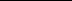 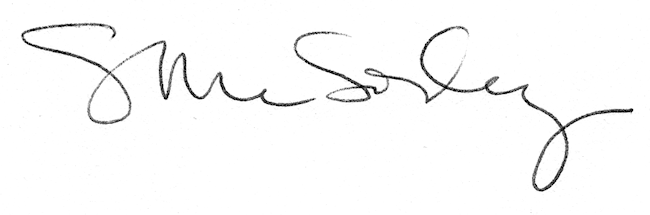 